El lng. Gabriel Eugenio Todd Alanís, hace de su conocimiento el Presupuesto de Egresos para el ejercicio 2017 del Instituto Municipal de planeaclénurbana y Convivencia de Monterrey, Nuevo León.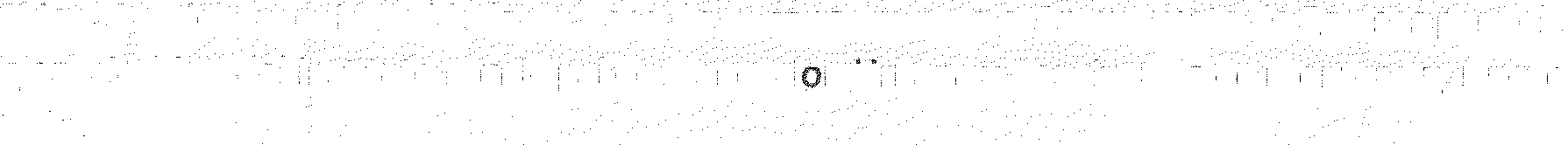 Presupuesto de egresos  para el ejercicio 2017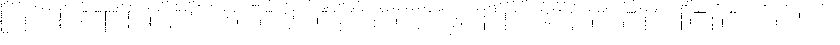 Unidad                                                 Programas y Objetivos                                         Costo Proyecto             Egresos            %ResponsableDirección General,     Asesoría Proporcionada a cuenta de la Aportación Municipal: Administración yCoordinacionesServicios Personales                                                                   $6,623,960.00          $8,274,760.00     57%Servicios Generales                                                                         918,800.00Materiales y suministros                                                                   708,000.00Bienes Muebles e Inmuebles                                                               24,000.00Dirección General      Proyectos a realizar a cuenta de la Aportación  Municipal:Coordinación de      Proyectos a realizar a cuenta de la Aportación  Municipal: PlaneaciónUrbana..Coordinación de      Proyectos a realizar a cuenta de la Aportación  Municipal: Zona CentroProyectos de               -       Proyecto Banquetas Juárez                                                      $    500.000.00Infraestructura y             -      Proyecto  Distrito Uerre                                                              $ 1 ,000,000.00            $4,000,000.00     29%Proyectos                        Actualización y Diagnostico  del Plan de Desarrolló Urbano        $1,000,000.00Ejecutivos                   -De Monterrey 2013-2025Plan Distrito Norte ·                                                                                                                                                                                                                                                                               $ 1,000,000.00Propuesta Modificación a·Reglamentos                                      $    500,000.00Coordinación de      Proyectos  a realizar a cuenta de la Aportación Municipal:Fomento Urbano,Estudios y           Proyectos para parques en Colonias por RegularizarProyectosUrbanos                        -      Corredor Hidalgo con Parques de Bolsillo (calle Zarco, Lic.         $500,000.00             $1,900,000.00          14%Cuchilla la Vda. y Ave. HidalgoSeguimiento Plan de Desarrollo Cañón del Huajuco                  $200,000.00-       Proyecto Escuela Ford 65                                                         $500,000.00-     Proyecto  Niño Artillero                                                              $400,000.00-       Análisis de Calles Vialidades y Zonas de Renovación Urbana     $300,000.00.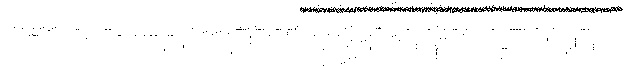 /•••,    A                            ,,,.A·¡:,......-,..-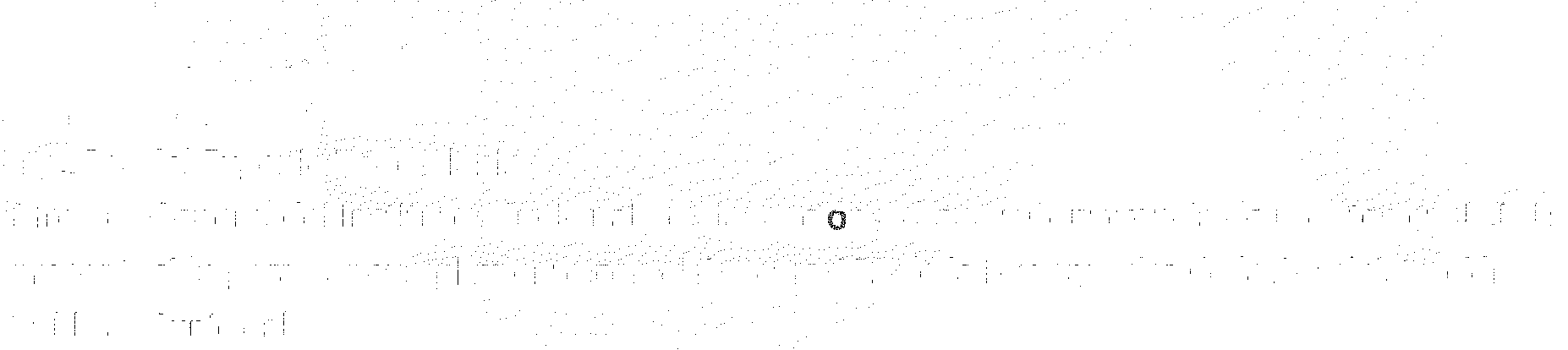 .                                        Í   ·      1\-t:Íc? itL          I  ·�CJlng.\Gab7Jel Eugenio Todd AlanisTotal Egresos 2017       $14,174,760.00Dire�o'r General del Instituto Municipaldé Planeaclón Urbana y Convivencia de Monterrey, N.L La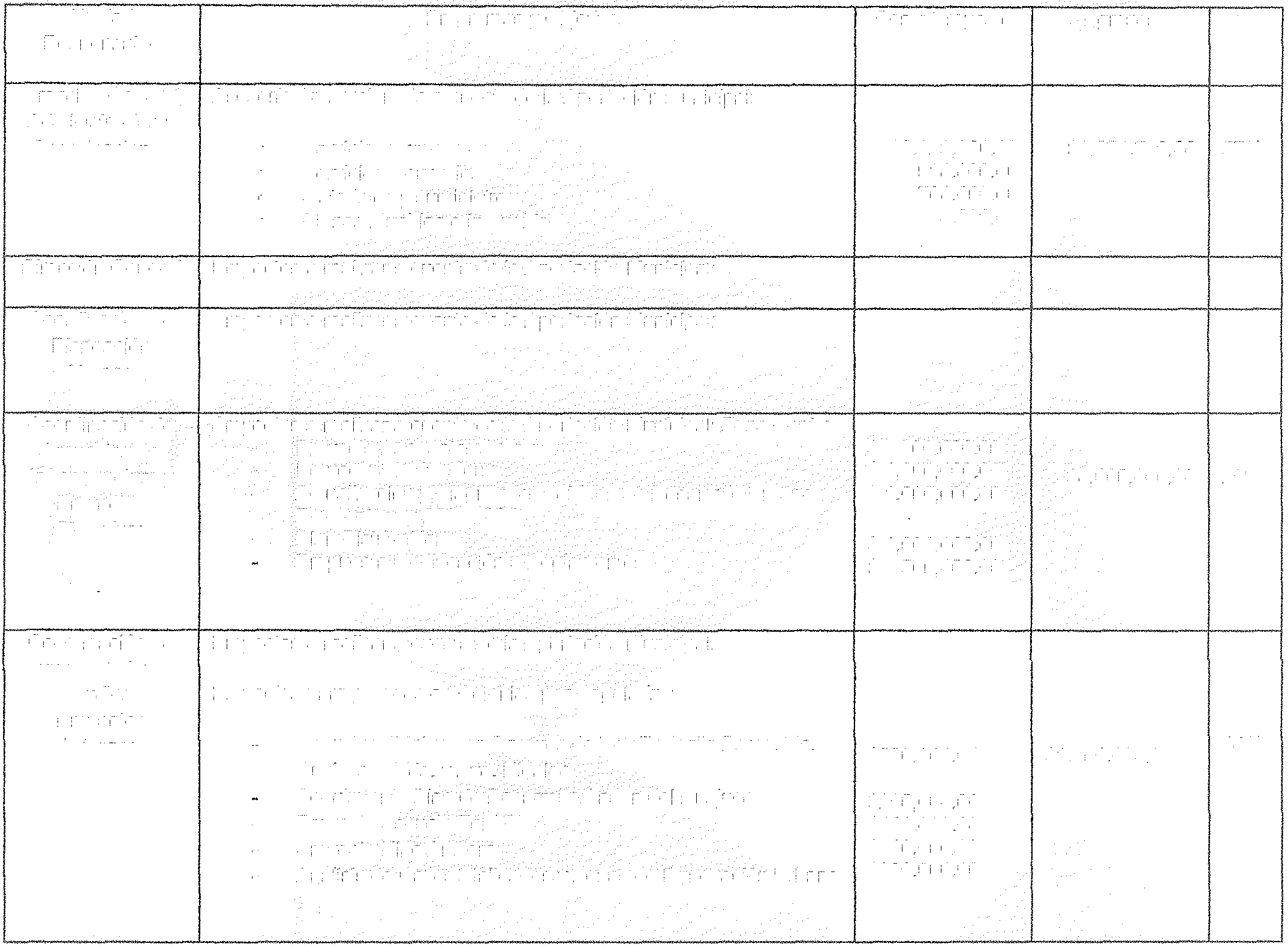 presentación para dar cumplimiento con el Articulo  133 de la Ley orgánica de la AdministraciónPública Municipal.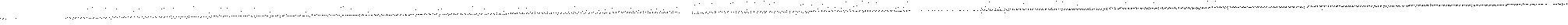 Monterrey, Nuevo León - Lunes - 19 de Diciembre de 2016                         3